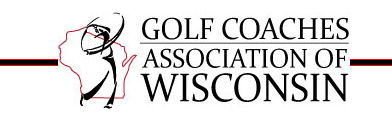 Name  _________________________________________________________________________________________Home Mailing Address  _____________________________________________________________________City  ________________________________________________  Zip Code  ______________________________School  ___________________________________________________________  Yrs. Coaching Golf  ______Are you a current boys golf coach?  _______  Are you a current girls golf coach?  ________Home Phone  ______________________________  Cell Phone  ____________________________________Home Email  _________________________________________________________________________________School Email  _________________________________________________________________________________$42 = Head Coach Membership$27 = Asst. Coach Membership$77 = Staff Membership for Boys or Girls Program(This includes membership for all coaches in a boys' or girls' program!)$102 = School Membership for BOTH Boys and Girls Programs(This includes membership for all coaches in your school-both programs!)$52=Lifetime Membership (Available to Retired Coaches Only)***There is a $2 discount for paying by check!PLEASE CIRCLE THE TYPE OF MEMBERSHIP OPTION YOU ARE USING!For staff and school memberships, please be sure to fill out a form with applicable information for all coaches that you wish to have membership in the Golf Coaches Association of Wisconsin so our database will have an accurate membership list.Send Forms and Check Payable to: GCAWP.O.BOX 193La Valle, WI 53941Have any questions?Contact Ed Carlson carlsone@portage.k12.wi.us or Mark Johnson markrj@mwt.net